              КАРАК                                     №38                           РЕШЕНИЕ      17 ноябрь 2020й.                                                           17 ноября 2020г.О внесении изменений в решение Совета от «13» ноября 2018 года № 99 «Об установлении земельного налога на территории сельского поселения Ижбердинский  сельсовет муниципального района Кугарчинский район Республики Башкортостан       1. Внести в решение Совета сельского поселения Ижбердинский сельсовет муниципального района Кугарчинский район Республики Башкортостан  от «13» ноября 2018 года № 99 «Об установлении земельного налога» следующие изменения:       1.1.пункт  2 подпункт 2.1 изложить в следующей редакции:        Установить налоговые ставки в следующих размерах:         0,3 процента в отношении земельных участков:отнесенных к землям сельскохозяйственного назначения или к землям в составе зон сельскохозяйственного использования в населенных пунктах и используемых для сельскохозяйственного производства;       занятых жилищным фондом и объектами инженерной инфраструктуры жилищно-коммунального комплекса (за исключением доли в праве на земельный участок, приходящейся на объект, не относящийся к жилищному фонду и к объектам инженерной инфраструктуры жилищно-коммунального комплекса) или приобретенных (предоставленных) для жилищного строительства;      не используемых в предпринимательской деятельности, приобретенных (предоставленных) для ведения личного подсобного хозяйства, садоводства или огородничества, а также земельных участков общего назначения, предусмотренных Федеральным законом от 29 июля 2017 года № 217-ФЗ «О ведении гражданами садоводства и огородничества для собственных нужд и о внесении изменений в отдельные законодательные акты Российской Федерации».     ограниченных в обороте в соответствии с законодательством Российской Федерации, предоставленных для обеспечения обороны, безопасности и таможенных нужд;     с видом разрешенного использования: физической культуры и спорта, детские площадки, историко- культурная деятельность, административные здания, парки, скверы, не жилые помещения, гаражи.        1.2. Пункт 3 подпункт 2 изложить в следующей редакции:Освободить от уплаты земельного налога с видом разрешенного использования:       е) для размещения кладбищ.       2. Настоящее решение вступает в силу со дня его официального опубликования и распространяется на правоотношения, возникшие 
с 1 января 2021 года.        3.  Данное решение подлежит обнародованию на информационном стенде в  Администрации сельского поселения Ижбердинский  сельсовет муниципального района Кугарчинский район Республики Башкортостан  по адресу: РБ Кугарчинский район, д.Сапыково, ул.Центральная, 1Б, на официальном сайте Администрации сельского поселения Ижбердинский сельсовет муниципального района Кугарчинский район Республики Башкортостан http://igberdino.ru .      4. Контроль по выполнению настоящего решения оставляю за собой.Председатель Совета сельского поселенияИжбердинский сельсовет                                      Н.Б.Ибрагимов БАШҠОРТОСТАН РЕСПУБЛИКАҺЫКҮГӘРСЕН РАЙОНЫ МУНИЦИПАЛЬ РАЙОНЫНЫҢ ИШБИРҘЕ АУЫЛ СОВЕТЫ   АУЫЛ БИЛӘМӘҺЕ СОВЕТЫ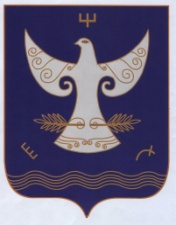 РЕСПУБЛИКА БАШКОРТОСТАНСОВЕТ  СЕЛЬСКОГО  ПОСЕЛЕНИЯ ИЖБЕРДИНСКИЙ  СЕЛЬСОВЕТ                МУНИЦИПАЛЬНОГО  РАЙОН А    КУГАРЧИНСКИЙ  РАЙОН453344  Сапыҡ ауылы,  Үҙәк урам, 1БРЕСПУБЛИКА БАШКОРТОСТАНСОВЕТ  СЕЛЬСКОГО  ПОСЕЛЕНИЯ ИЖБЕРДИНСКИЙ  СЕЛЬСОВЕТ                МУНИЦИПАЛЬНОГО  РАЙОН А    КУГАРЧИНСКИЙ  РАЙОН453344  Сапыҡ ауылы,  Үҙәк урам, 1Б453344 д.Сапыково,ул.Центральная, 1Б